Ragtag Theatre's Cinderella Follow a poor troupe of “Italian” actors as they present a hilarious musical romp through the well-known fairy tale Cinderella, with daffy llamas, roller skating fairy godmothers, selfie taking step sisters, Carol Channing, and furry kicks standing in for the traditional glass slippers!This adaptation is performed in the street theater style known as Commedia dell’arte with larger-than-life characters, colorful song and dance numbers, tons of pop culture references and a great message on self-worth for kids. “Perfect for all ages and people attending, with or without kids in tow.” (BroadwayWorld.com)Ragtag Theatre Company won the 2016 Off Broadway Alliance Award for BEST FAMILY SHOW. ​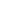 